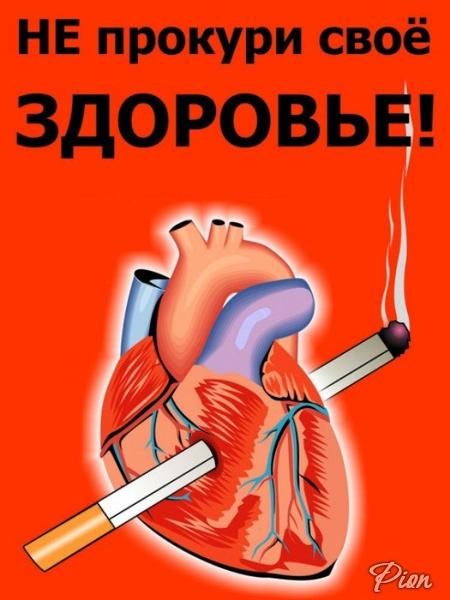 Классный час «Курить – здоровью вредить».Цель: дать понятие о вреде курения; формировать негативную установку на курение; тренировать поведенческие навыки по проблеме.Оборудование: «Дерево решений», картинки о вреде курения.Ход занятия.Организация класса.Сообщение темы и цели занятия.Учитель:- Помните, что мы говорили с вами о здоровье, что будем беречь его.- Всем ли из вас удалось это?- Поднимите руки, кто не болел с начала учебного года.- Поднимите руку, кто болел.- А теперь поднимите руку, кто сам виноват в болезни.(поясняют причину заболевания: одежда не по погоде, холодное питьё и т.д.) - А как ещё люди могут навредить своему здоровью?- Как вы считаете, многие ли люди курят?- У кого дома курят?- А можно ли курить? - Сегодня мы поговорим об этом.III. Основной этап занятия.	 1. Беседа.Учитель:Табак отравляет человечество не всегда. Долгое время в России вообще не знали о курении. После появления табака у нас курение много лет было запрещено, а торговцев табаком и тех, кто курит, били плетьми. Врачи всегда были единодушны: табак вреден.  Курящие отравляют свой организм и больше всего легкие: им трудно дышать, они много кашляют, болеют чаще, раньше умирают. Если курить начинают в 10-12 лет, то резко замедляется рост, плохо развивается память и внимание, человек начинает медленно и плохо соображать, часто ошибается. Каждые 2-3 часа на земле умирает человек от болезней, вызванных курением.2.Игровое задание.Учитель:- Нарисуй 10 кружков.(дети рисуют на листочках)- Представьте, что это 10 человек. В кружках нарисуй лица. 3 человека из них начинают курить, болеть и от этого умирают. Зачеркни 3 лица. А теперь найди, где здесь ты. Напиши над кружком «Я».  Многим кажется,  ничего опасного в том нет. Но оказывается, что если человек выкурит 2 сигареты, скорее всего он будет курить всегда. Ему кажется, что он бросит, как только захочет, но это не так. Поэтому против курения есть только одно средство – не начинать курить никогда! Есть такая поговорка: «Посеешь поступок – пожнёшь привычку.  Посеешь привычку – пожнёшь характер. Посеешь характер – пожнёшь судьбу». (поговорка записана на доске)- Как вы это понимаете?(ответы детей)3.«Дерево решений». Плакат.Учитель:- Давайте представим, что наша жизнь – это дерево. Пусть корни этого дерева – это наши решения. Давайте подумаем, какие плоды может дать наше дерево, если мы выбираем «курить»?(ответы детей: болезни, ранняя смерть, головные боли, замедление роста, желтые зубы, запах изо рта, ссоры с родителями и т.д.)Учитель:- А если мы выбираем – «не курить», какие плоды даст наше дерево?(ответы детей: здоровье, богатство, красота, успех)(Левая и правая половина дерева отличаются друг от друга. Одна сторона – зелёные крепкие ветви, другая – черные, голые.)Учитель:- Давайте мы примем решение «курить» или «не курить»? Перечеркните выбранную вами ветку.- Давайте все дружно скажем: «Я говорю «НЕТ» курению».В жизни каждого бывают сложные ситуации, и иногда бывает трудно настоять на своем, отказаться от чего-то, даже если ты знаешь, что это плохо или вредно. Давайте научимся говорить «нет».- Вам хотелось бы спать в ледяной пещере?- Вы хотели бы просидеть дома и не выходить на улицу?- Вы любите горькую пищу?- Просто ли было говорить «нет»? (ответы детей)Учитель:Но бывают случаи, когда вас зовут обидеть кого-то, сказать неправду кому-то, съесть мороженое, когда болит горло, покататься на машине с незнакомым человеком. В этих случаях что-то мешает быть решительным и сказать твёрдое «нет». Но если не сказать, что может случиться?(ответы детей)Ролевые упражнения.1.Пердставь себе, что я твой друг, одноклассник или сосед. Мы гуляем после уроков. И я, твой друг, тебе говорю: «Знаешь, …(имя), что у меня есть? Папка забыл сигареты, давай попробуем?» (Далее разыгрывается диалог в лицах)2.К тебе после уроков подходит старшеклассник и предлагает покурить: «Ты что, маленький? У вас все ребята уже курят!» или «На, покури. Я сегодня добрый». Учитель:- Если тебя заставляют курить, что можно сделать и как поступить?(Выслушиваются все предлагаемые варианты, класс выбирает наиболее удачный и убедительный ответ).Беседа о пассивном курении.Учитель:- Сегодня у нас очень важный урок. И главное, что мы должны запомнить: «Мы говорим НЕТ курению». Давайте скажем это ещё раз дружно хором: «Я говорю НЕТ курению».Ребята, я уверена, что вы сделали правильный выбор и решили не курить. Курить вредно и опасно.- А сидеть рядом, когда кто-то курит, - опасно?  (ответы детей)Курильщик отравляет окружающих людей, которые сами не курят, но вынуждены вдыхать дым чужих сигарет, испытывают неприятные ощущения, начинают болеть. Неслучайно не разрешается курить в общественных местах, для этого есть специально отведённые помещения.- Проведём опыт, увидим, что происходит с легкими курящего человека.Заключение.Учитель:- Как же не стать курильщиком «поневоле», как защитить себя от табачного дыма?  Составим памятку. (предлагаемые варианты записываются на доске, затем читают всем классом) - Бороться с взрослыми, воспитывать их ты не должен. Помни, они сделали свой выбор. Ты самостоятельно растущий человек, решай за себя сам. СДЕЛАЙ СВОЙ ВЫБОР.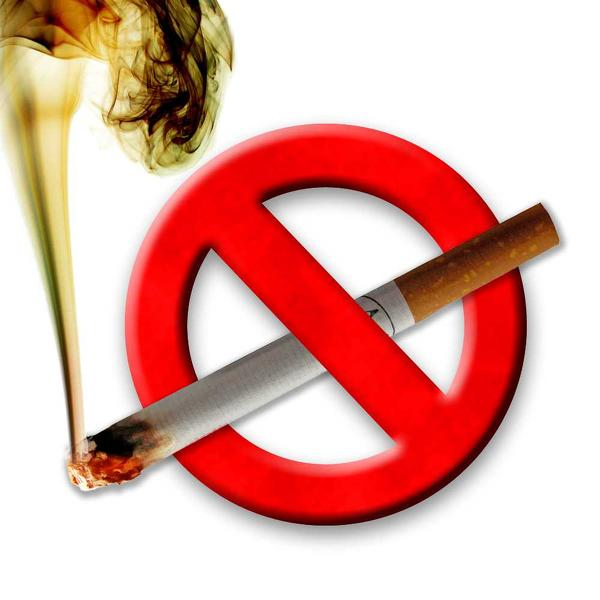 